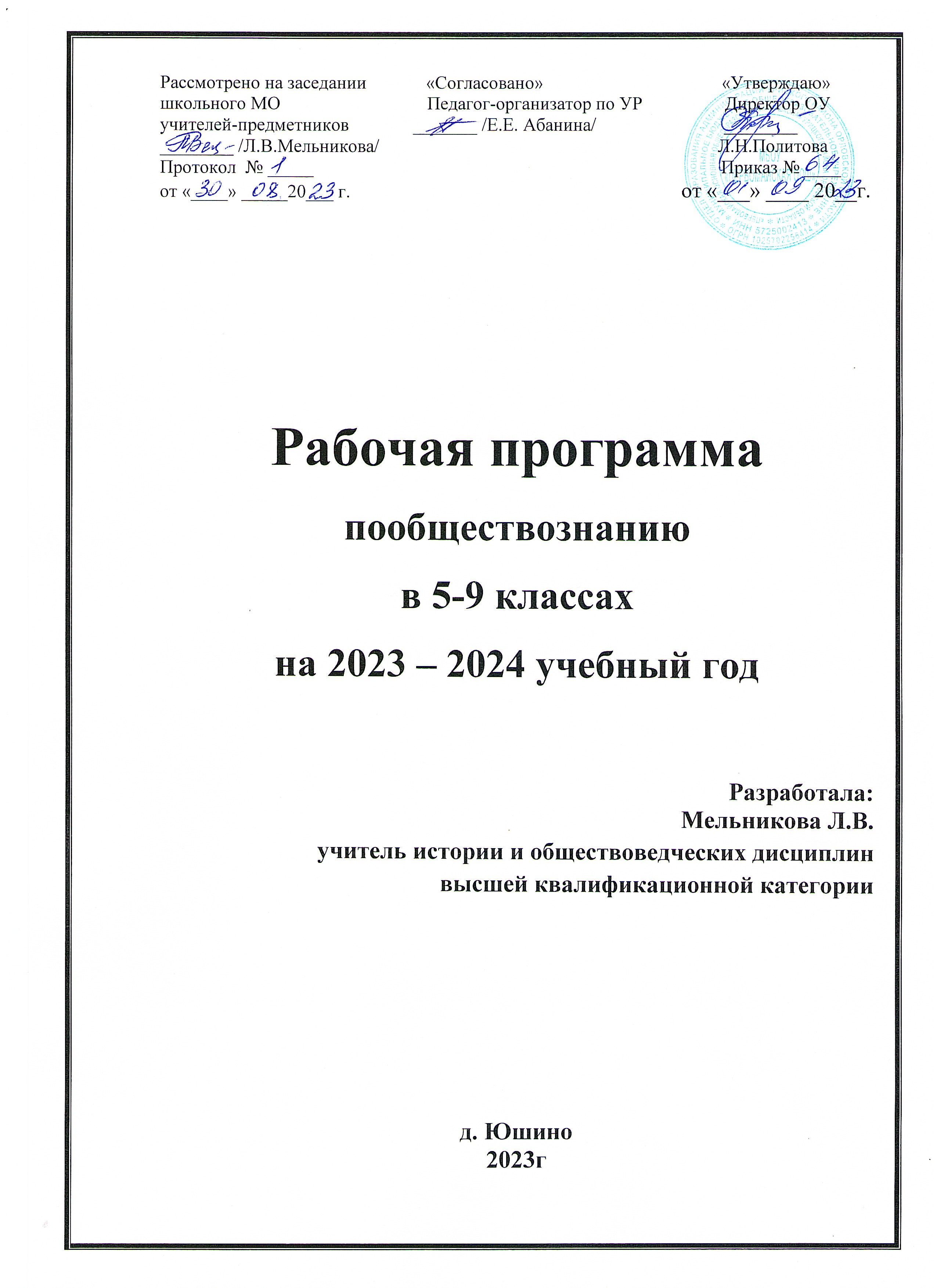 Содержание программы. 5 класс. 34 ч.Введение (2 ч). Значение изучения общества для человека. Науки, изучающие развитие общества. Сферы жизни общества. Проектная деятельность на уроках обществознания. Проекты учебные и социальные. Как подготовить проект? Правила успешной работы над проектом.Тема 1. Человек. (4 ч). Значение изучения общества для человека. Науки, изучающие развитие общества. Сферы жизни общества. Цели и ценность человеческой жизни. Природа человека. Человек биологическое существо. Отличие человека от животного. Наследственность. Отрочество особая пора жизни. Особенности подросткового возраста. Размышления подростка о будущем. Самостоятельность – показатель взрослости.Тема 2. Семья. (6 ч). Семья и семейные отношения. Семья под защитой государства. Семейный кодекс. Виды семей. Отношения между поколениями. Семейные ценности и нормы. Семейное хозяйство. Забота и воспитание в семье. Распределение обязанностей. Обязанности подростка. Рациональное ведение хозяйства. Свободное время. Занятия физкультурой и спортом. Телевизор и компьютер. Увлечения человека. Значимость здорового образа жизни.Тема 3. Школа (5 ч). Роль образования в жизни человека. Значение образования для общества. Ступени школьного образования.Образование и самообразование. Учёба – основной труд школьника. Учение вне стен школы. Умение учиться.Отношения младшего подростка с одноклассниками, сверстниками, друзьями. Дружный класс.Тема 4. Труд (5 ч). Труд – основа жизни. Содержание и сложности труда. Результаты труда. Заработная плата. Труд – условие благополучия человека. Благотворительность и меценатство.Труд и творчество. Ремесло. Признаки мастерства. Творческий труд. Творчество в искусстве.Тема 5. Родина (7 ч). Наша Родина – Россия. РФ. Субъекты федерации. Многонациональное государство. Русский язык – государственный. Любовь к Родине. Что значит быть патриотом.Государственные символы России. Герб, флаг, гимн, государственные праздники. История государственных символов. Москва - столица России.Гражданин -  Отечества достойный сын. Права граждан России. Обязанности граждан. Гражданственность. Юные граждане России: какие права человек получает от рождения.Россия – многонациональное государство. Национальность человека. Народы России – одна семья. Многонациональная культура России. Межнациональные отношения.Итоговые уроки (4 ч.) Личностный опыт – социальный опыт. Значение курса в жизни школьников. Обобщение и систематизация знаний по курсу. Защита проектов.Требования к личностным, метапредметным и предметным результатам обучения и освоения содержания курса "Обществознание" в основной школеЛичностными результатами выпускников основной школы, формируемыми при изучении содержания курса по обществознанию, являются:• мотивированность и направленность на активное и созидательное участие в будущем в общественной и государственной жизни; • заинтересованность не только в личном успехе, но и в развитии различных сторон жизни общества, в благополучии и процветании своей страны; • ценностные ориентиры, основанные на идеях патриотизма, любви и уважения к Отечеству; на отношении к человеку, его правам и свободам как высшей ценности; на стремлении к укреплению исторически сложившегося государственного единства; на признании равноправия народов, единства разнообразных культур; на убежденности в важности для общества семьи и семейных традиций; на осознании необходимости поддержания гражданского мира и согласия и своей ответственности за судьбу страны перед нынешними и грядущими поколениями.Метапредметные результаты изучения обществознания выпускниками основной школы проявляются в: • умении сознательно организовывать свою познавательную деятельность (от постановки цели до получения и оценки результата); • умении объяснять явления и процессы социальной действительности с научных, социально-философских позиций; рассматривать их комплексно в контексте сложившихся реалий и возможных перспектив; • способности анализировать реальные социальные ситуации, выбирать адекватные способы деятельности и модели поведения в рамках реализуемых основных социальных ролей (производитель, потребитель и др.);• овладении различными видами публичных выступлений (высказывания, монолог, дискуссия) и следовании этическим нормам и правилам ведения диалога; • умении выполнять познавательные и практические задания, в том числе с использованием проектной деятельности на уроках и в доступной социальной практике, на: 1) использование элементов причинно-следственного анализа; 2) исследование несложных реальных связей и зависимостей; 3) определение сущностных характеристик изучаемого объекта; выбор верных критериев для сравнения, сопоставления, оценки объектов; 4) поиск и извлечение нужной информации по заданной теме в адаптированных источниках различного типа; 5) перевод информации из одной знаковой системы в другую (из текста в таблицу, из аудиовизуального ряда в текст и др.), выбор знаковых систем адекватно познавательной и коммуникативной ситуации; 6) объяснение изученных положений на конкретных примерах; 7) оценку своих учебных достижений, поведения, черт своей личности с учетом мнения других людей, в том числе для корректировки собственного поведения в окружающей среде; выполнение в повседневной жизни этических и правовых норм, экологических требований; 8) определение собственного отношения к явлениям современной жизни, формулирование своей точки зрения.Предметными результатами освоения выпускниками основной школы содержания программы по обществознанию являются в сфере:познавательной • относительно целостное представление об обществе и о человеке, о сферах и областях общественной  жизни, механизмах и регуляторах деятельности людей; • знание ряда ключевых понятий базовых для школьного обществознания наук: социологии, экономической теории, политологии, культурологии, правоведения, этики, социальной психологии и философии; умение объяснять с их позиций явления социальной действительности; • знания, умения и ценностные установки, необходимые для сознательного выполнения старшими подростками основных социальных ролей в пределах своей дееспособности; • умения находить нужную социальную информацию в различных источниках; адекватно ее воспринимать, применяя основные обществоведческие термины и понятия; преобразовывать в соответствии с решаемой задачей (анализировать, обобщать, систематизировать, конкретизировать имеющиеся данные, соотносить их с собственными знаниями); давать оценку взглядам, подходам, событиям, процессам с позиций одобряемых в современном российском обществе социальных ценностей; ценностно-мотивационной • понимание побудительной роли мотивов в деятельности человека, места ценностей в мотивационной структуре личности, их значения в жизни человека и развитии общества; • знание основных нравственных и правовых понятий, норм и правил, понимание их роли как решающих регуляторов общественной жизни, умение применять эти нормы и правила к анализу и оценке реальных социальных ситуаций, установка на необходимость руководствоваться этими нормами и правилами в собственной повседневной жизни; • приверженность гуманистическим и демократическим ценностям, патриотизму и гражданственности; трудовой • знание особенностей труда как одного из основных видов деятельности человека; основных требований трудовой этики в современном обществе; правовых норм, регулирующих трудовую деятельность несовершеннолетних; • понимание значения трудовой деятельности для личности и для общества;эстетической • понимание специфики познания мира средствами искусства в соотнесении с другими способами познания; • понимание роли искусства в становлении личности и в жизни общества; коммуникативной • знание определяющих признаков коммуникативной деятельности в сравнении с другими видами деятельности; • знание новых возможностей для коммуникации в современном обществе, умение использовать современные средства связи и коммуникации для поиска и обработки необходимой социальной информации; • понимание языка массовой социально-политической коммуникации, позволяющее осознанно воспринимать соответствующую информацию; умение различать факты, аргументы, оценочные суждения;• понимание значения коммуникации в межличностном общении; • умение взаимодействовать в ходе выполнения групповой работы, вести диалог, участвовать в дискуссии, аргументировать собственную точку зрения; • знакомство с отдельными приемами и техниками преодоления конфликтов.Календарно-тематическое планирование                                                        "Обществознание". 5 класс. 34 ч.РазделпрограммыЧасыТема Дата плани руемаяДатаФакти ческаяЭлектронные (информационные) ресурсыВводные занятия21.Что изучает обществознание?educont.ru.Вводные занятия22.Практикум: "Как подготовить проект? Правила успешной работы над проектом"educont.ru.Тема 1. Человек.43. Загадка человека.educont.ru.Тема 1. Человек.44.Отрочество – особая пора жизни.educont.ru.Тема 1. Человек.45.Учимся общаться.educont.ru.Тема 1. Человек.46. Практикум: "Легко ли быть подростком?"educont.ru.Тема 2. Семья.67. Семья и семейные отношения.educont.ru.Тема 2. Семья.68. Семейное хозяйство.educont.ru.Тема 2. Семья.69. Учимся помогать вести семейное хозяйство.educont.ru.Тема 2. Семья.610. Свободное время.educont.ru.Тема 2. Семья.611.Учимся распределять своё время.educont.ru.Тема 2. Семья.612. Систематизация и обобщение знаний по теме "Семья"educont.ru.Тема 3. Школа513.Образование в жизни человека.educont.ru.Тема 3. Школа514.Образование и самообразование.educont.ru.Тема 3. Школа515. Одноклассники, сверстники, друзья.educont.ru.Тема 3. Школа516. Систематизация и обобщение знаний по теме с элементами практикума по теме "Школа"educont.ru.Тема 3. Школа517.Учимся дружно жить в классе.educont.ru.Тема 4. Труд.518.Труд – основа жизни.educont.ru.Тема 4. Труд.519.Учимся трудиться и уважать труд.educont.ru.Тема 4. Труд.520. Труд и творчество.educont.ru.Тема 4. Труд.521.Практикум по теме "Труд"educont.ru.Тема 4. Труд.522. Практикум: "Учимся творчеству".educont.ru.Тема 5. Родина723. Наша Родина - Россия.educont.ru.Тема 5. Родина724-25.Государственные символы России.educont.ru.Тема 5. Родина726.Гражданин России.educont.ru.Тема 5. Родина727.Учимся быть достойными гражданами.educont.ru.Тема 5. Родина728. Мы – многонациональный народ.educont.ru.Тема 5. Родина729-30. Занятие- фестиваль "Мозаика народов России" (2 ч.)*educont.ru.Итоговые занятия431.Подведём итоги (1 ч.)educont.ru.Итоговые занятия432. Итоговое повторение. Обобщение и систематизация знаний по курсу обществознания за 5 класс educont.ru.Итоговые занятия433-34. Защищаем индивидуальные и групповые проекты (2 ч.)Итого34 